University of Kashmir-Srinagar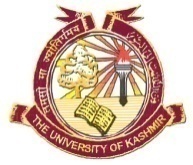 Office of Dean ResearchCircular Pursuant to the Advisory issued by the University Grants Commission, New Delhi and the University of Kashmir vide No. L.(Coronavirus)Reg/KU/20   dated 11-03-2020, it is notified for the information of the bonafide research scholars in the Departments/Research Centres/Satellite Campuses that their attendance in the respective Departments/Centres shall not be mandatory, instead shall be optional during the period the Advisory remains in force. All the teachers, supervisors and scholars are also advised to strictly follow the social distancing measures in the laboratories, libraries, seminar rooms and other similar places.By order. 						Sd/-Assistant Registrar    	     Research                                                                                                                 No: F (Covid-19)D.Res/KU/20Dated: March 16, 2020Copy for information to the: Dean Academic Affairs;Deans of Schools in the Campus;Heads of teaching Deptts/Directors of Research Centres/Satellite Campuses;Director, IT & SS for uploading the Notice on the website;Special Secretary to Vice-Chancellor for information of the Vice-Chancellor.P.A to Registrar for information of the Registrar;File.